https://www.uvzsr.sk/index.php?option=com_content&view=article&id=4132:na-jednom-mieste-tu-najdete-vetky-aktualne-platne-opatrenia-uvz-sr-v-suvislosti-s-covid-19&catid=250:koronavirus-2019-ncov&Itemid=153NA JEDNOM MIESTE: TU nájdete všetky aktuálne platné opatrenia ÚVZ SR v súvislosti s COVID-19 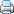 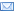 Štvrtok, 10. september 2020 08:00 Posledná úprava Piatok, 02. október 2020 12:36Naposledy aktualizované: 30. september 2020. Informácie uvedené na tejto stránke neslúžia ako záväzná interpretácia platnej legislatívy. V prípade rozporu platí výlučne znenie príslušného opatrenia, ktoré nájdete na Úradná tabuľa.
V texte sú uvedené zmeny platné na celoštátnej úrovni. Opatrenia vydané regionálnymi úradmi verejného zdravotníctva platné nad rámec celoplošných opatrení je možné nájsť na stránkach jednotlivých RÚVZ*.
*Vysvetlenie: Úrad verejného zdravotníctva (ÚVZ) SR vydáva opatrenia na ochranu zdravia obyvateľov s platnosťou pre celé územie Slovenska. Vývoj v jednotlivých regiónoch podrobne sledujú príslušné regionálne úrady verejného zdravotníctva (RÚVZ). Ak sa epidemiologická situácia na lokálnej úrovni vyvíja nepriaznivo (resp. sa tamojší COVID semafor prepne na červenú farbu), príslušný RÚVZ môže celoštátne opatrenia doplniť o ďalšie, prísnejšie podmienky. Pre daný región teda platia prísnejšie nastavené pravidlá určené regionálnym úradom verejného zdravotníctva.
Pandémia ochorenia COVID-19 stále pretrváva. Nosenie rúšok patrí k jedným z kľúčových preventívnych opatrení. Ďalšími dôležitými krokmi v boji proti ochoreniu COVID-19 sú dôkladné umývanie rúk a dodržiavanie dostatočného sociálneho odstupu. Dbajme na základné hygienické opatrenia doma, v exteriéri i na pracovisku. Ochorenie COVID-19 môže prenášať i človek, ktorý nemá príznaky. Užitočné informácie nájdete na webe www.korona.gov.sk a v priečinku COVID-19 na webe ÚVZ SR. Štatistiku k aktuálnemu výskytu ochorenia COVID-19 nájdete tu. Štatistiky o výskyte ochorenia COVID-19 vo svete nájdete tu a tu.Rúška
Podrobnosti a výnimky z opatrenia nájdete tu.
Povinnosť nosiť rúško stále platí v interiéri s výnimkou vlastnej domácnosti. Ide napríklad o budovy štátnych inštitúcií, banky, poisťovne, obchodné centrá, vnútorné priestory všetkých obchodov a prevádzok služieb s výnimkou kúpalísk, wellness centier či pri cvičení v interiéri (nosenie rúška pri cvičení však v súčasnej situácii dôrazne odporúčame). Povinnosť mať prekryté horné dýchacie cesty platí aj v priestoroch lekární a zdravotníckych zariadení, čiže v nemocniciach, v čakárňach aj ambulanciách lekárov. Rúško sa musí nosiť aj v prostriedkoch hromadnej dopravy, teda v autobusoch MHD aj diaľkovej dopravy, vo vlakoch, a rovnako aj na letiskách či vo vnútorných priestoroch autobusových a železničných staníc.
Rúško je od 1. októbra potrebné nosiť aj v exteriéri, ak sa človek nachádza vo vzdialenosti menej ako 2 metre od ľudí, s ktorými nežije v jednej domácnosti.
Rúška musia nosiť aj zamestnanci vykonávajúci prácu v spoločnom pracovnom priestore. Výnimku z nosenia rúška má zamestnanec, ktorý sa nachádza na pracovisku sám.
Povinnosť preventívneho nosenia rúšok sa predĺžila aj pedagógom a odborným zamestnancom (napr. asistent učiteľa alebo špeciálny pedagóg) a žiakom druhého stupňa základných škôl a študentom stredných škôl v rámci vyučovania. Nosenie rúšok v triedach nie je povinné pre mladšie deti, teda tie, ktoré navštevujú predškolské zariadenia a prvý stupeň základných škôl (ide o ucelený a nemeniaci sa kolektív; deti nosenie rúšok ťažšie znášajú; ak ho však budú na tvári akceptovať, jeho nosenie dôrazne odporúčame). Nosenie rúšok je povinné aj pre pedagógov, odborných zamestnancov a všetkých žiakov v interiérových priestoroch s výnimkou času potrebného na konzumáciu jedál a nápojov.
Výnimky z nosenia rúšok majú žiaci so stredným a ťažkým mentálnym alebo sluchovým postihnutím. (Všetky výnimky z nosenia rúšok nájdete v znení opatrenia.)
Rúška sú povinné aj pri hromadných podujatiach, a to aj v prípade, že sa konajú v exteriéri. Takisto sú povinné v hľadiskách divadiel či športových hál a štadiónov.
Rúška sa nemusia nosiť na čas nevyhnutný na konzumáciu jedál a nápojov, napríklad v prevádzkach verejného stravovania alebo v priestoroch obchodných centier, ktoré sú určené na konzumáciu (food courty, kaviarne, reštaurácie).
Karanténa - hranice
Podrobnosti o režime na hraniciach nájdete tu.
V zozname menej rizikových krajín sa od 1. októbra 2020 nachádzajú: Austrália, Bulharsko, Cyprus, Čína, Dánsko, Estónsko, Fínsko, Grécko, Írsko, Island, Japonsko, Južná Kórea, Kanada, Lichtenštajnsko, Litva, Lotyšsko, Maďarsko, Monako, Nemecko, Nórsko, Nový Zéland, Poľsko, Rakúsko, San Maríno, Slovinsko, Veľká Británia a Severné Írsko, Švajčiarsko, Švédsko, Taiwan, Taliansko, Vatikán. Znamená to, že ak prídete z týchto krajín, nevzťahuje sa na vás povinnosť domácej izolácie, ani testovania na COVID-19.
Osoby, ktoré prídu na Slovensko z rizikových krajín EÚ, sú povinné ísť buď do domácej izolácie do času negatívneho výsledku RT-PCR testu, ktorý je potrebné absolvovať najskôr na 5. deň izolácie, alebo sa po príchode musia preukázať negatívnym RT-PCR testom nie starším ako 72 hodín v laboratóriách mimo územia SR. V prípade, že sa osoba nachádza v izolácii, nemá príznaky ochorenia a neobdrží výsledky testu, izolácia  sa končí dňom dovŕšenia jej 10. dňa. Osoby, ktoré nebudú mať test, sa musia po príchode registrovať na http://korona.gov.sk/ehranica a musia byť schopné preukázať sa potvrdením o registrácii príslušníkom policajného zboru.
Osoby, ktoré prídu na Slovensko z rizikových krajín mimo EÚ sú povinné ísť do domácej izolácie do negatívneho výsledku RT-PCR testu, ktorý je potrebné absolvovať najskôr na 5. deň izolácie, a rovnako sa musia sa zaregistrovať na webe http://korona.gov.sk/ehranica. Zároveň musia byť schopné preukázať sa potvrdením o registrácii príslušníkom policajného zboru.

Všetky osoby, ktoré vstupujú na územie Slovenskej republiky spôsobom medzinárodnej leteckej dopravy a zároveň počas posledných 14 dní navštívili rizikovú krajinu, sú povinné registrovať sa na http://korona.gov.sk/ehranica a po prílete sa pri kontrole touto registráciou preukázať.
Režim na hraniciach s Českou republikou:
Pre Českú republiku platí režim červených krajín EÚ, existuje však viacero výnimiek z izolácie a predloženia negatívneho RT-PCR testu:osoby s trvalým alebo prechodným pobytom v SR, ktorí v Českej republike pracujú v oblasti zdravotníctva a opatrovateľstva, vedecko-výskumní pracovníci, pedagogickí zamestnanci alebo sezónni pracovníci v poľnohospodárstve alebo potravinárstveosoby s trvalým alebo prechodným pobytom v SR, ktorí v Českej republike navštevujú alebo sa uchádzajú o navštevovanie alebo štúdium na materskej, základnej, strednej alebo vysokej škole v Českej republike, pri vstupe na územie SR sa musia preukázať príslušným potvrdením (napr. potvrdenie  o štúdiu, pozvánka na prijímacie/záverečné skúšky, zápis do školy); výnimka sa vzťahuje aj na jednu sprevádzajúcu osobu, ktorá musí predložiť čestné vyhlásenieosoby s trvalým alebo prechodným pobytom v Českej republike, ktorí na Slovensku navštevujú alebo sa uchádzajú o navštevovanie alebo štúdium na materskej, základnej, strednej alebo vysokej škole v SR, pri vstupe na územie SR sa musia preukázať príslušným potvrdením (napr. potvrdenie  o štúdiu, pozvánka na prijímacie/záverečné skúšky, zápis do školy); výnimka sa vzťahuje aj na jednu sprevádzajúcu osobu, ktorá musí predložiť čestné vyhlásenieto isté platí aj pre žiakov a študentov základnej, strednej alebo vysokej školy (denné štúdium) mladších ako 26 rokov s trvalým alebo prechodným pobytom v SR,  ktorí sa zúčastňujú sa tréningov ako riadni členovia športového klubu v Českej republike; pri vstupe na územie SR sa musia preukázať napríklad potvrdením o členstve v klube; výnimka sa vzťahuje aj na jednu sprevádzajúcu osobu, ktorá musí predložiť čestné vyhlásenieosoby s trvalým alebo prechodným pobytom v SR, ktoré obhospodarujú pozemky na území Českej republiky do vzdialenosti 10 km od štátnej hranice SR a naopak. Tieto osoby musia byť schopné sa preukázať hodnoverným dokladom (napr. list vlastníctva, zmluva o nájme poľnohospodárskej pôdy).osoby, ktoré účinkujú alebo sa inak podieľajú na cezhraničnej audiovizuálnej, televíznej, divadelnej alebo inej umeleckej produkcii, ktoré v rámci toho vstupujú na územie SR z Českej republiky, alebo sa na územie SR vracajú z ČR; musia mať potvrdenie od producenta, vysielateľa alebo výrobcu programu, divadla a podobne.
Praktické informácie a kontakty na regionálne úrady verejného zdravotníctva v SR nájdete tu:
Zásady domácej izolácie nájdete tu.
Výnimky z povinnej izolácie alebo predloženia negatívneho RT-PCR testu nie staršieho ako 72 hodín sa týkajú:osôb, ktoré prišli z menej rizikových krajínpendlerov a občanov Slovenska s trvalým pobytom v prihraničných oblastiach do 30 kilometrov od otvoreného hraničného priechodu na územie SRosôb, ktoré majú trvalý alebo prechodný pobyt na Slovensku a poskytujú neodkladnú starostlivosť príbuznému na území susedného štátu, resp. osôb s trvalým alebo prechodným pobytom na území susedného štátu, ktoré sa starajú o príbuzného na Slovensku; musia sa preukázať potvrdením o neodkladnej starostlivosti od lekára  blízkeho  rodinného príslušníka  a čestným prehlásením o rodinnom vzťahu - tieto dokumenty musia byť preložené  do  slovenského jazyka; výnimka sa vzťahuje aj na jednu sprevádzajúcu osobupracovníkov v dopravných službách (bližšie vyšpecifikované v bode 4 priloženého opatrenia)vodičov a posádky zdravotnej službyzamestnancov pohrebných služiebzamestnancov prevádzkovateľov prvkov kritickej infraštruktúry v sektore energetika a priemysel, ktorí nepretržitým spôsobom zabezpečujú strategicky a životne dôležité funkcie chodu štátu,osôb, po odsúhlasení ministerstvom zdravotníctva, ktoré prichádzajú na Slovensko a odchádzajú z neho za účelom zabezpečenia neodkladnej diagnostiky a liečby protokolárnej prevencie a liečby, a pokračujúcej liečby zdravotných stavov svojich, alebo osôb im blízkymviacero výnimiek sa vzťahuje aj na tranzit osôb – občania EÚ môžu prejsť bez zastavenia (s výnimkou nevyhnutného dočerpania pohonných látok) územím Slovenska do svojej domovskej krajiny alebo do iného štátu EÚ; občania tretích krajín takisto môžu prejsť územím SR do štátu EÚ, v ktorom majú trvalý alebo prechodný pobyt (ďalšie výnimky pri tranzite stanovuje bod 4 priloženého opatrenia)na základe súhlasu Ministerstva vnútra SR majú výnimku aj osoby, ktoré vstupujú na územie SR na základe žiadosti súdu alebo orgánov činných v trestnom konaní,štátnych a verejných zamestnancov vyslaných na plnenie úloh vyplývajúcich zo zastupovania SR v medzinárodnej organizácii alebo medzinárodného vojenského zastupiteľstva, ktorí vstupujú na územie SR počas a po skončení vyslania v cudzine, spolu s ich rodinnými príslušníkmi,osôb požívajúce na území SR diplomatické výsady a imunity,po odsúhlasení Ministerstvom zahraničných vecí a európskych záležitostí SR zamestnancov medzinárodných organizácií, medzinárodných finančných inštitúcií a inštitúcií Európskej únie, ktorí pracujú na území SR, a ich rodinných príslušníkov,slovenských poslancov Európskeho parlamentu a ich rodinných príslušníkov,osôb vyslaných na zastupiteľský úrad SR, ktoré vstupujú na územie Slovenskej republiky počas a po skončení vyslania v cudzine, spolu s ich rodinnými príslušníkmi,osôb, ktoré vstupujú na územie SR pre vykonávanie striedavej starostlivosti rodičov o maloleté dieťa, prípadne práva styku s maloletým dieťaťom. Pri vstupe na územie SR sú povinní sa preukázať právoplatným rozhodnutím súdu alebo rodičovskou dohodou a zároveň informovať Ministerstvo práce, sociálnych vecí a rodiny Slovenskej republiky (Centrum pre medzinárodnoprávnu ochranu detí a mládeže) o zámere vstupu na územie SRpo odsúhlasení Ministerstvom pôdohospodárstva a rozvoja vidieka  SR osôb zabezpečujúcich servis  a  údržbu  poľnohospodárskej  a lesnej techniky, posádky poľnohospodárskej  a lesnej techniky  a ich sprievod
Všetky osoby, ktoré využijú niektorú z týchto výnimiek, sú povinné sledovať svoj zdravotný stav a v prípade akýchkoľvek príznakov respiračného ochorenia musia o tom telefonicky informovať svojho ošetrujúceho lekára. Ak ho na Slovensku nemajú, musia telefonicky kontaktovať linku tiesňového volania 112.
Hromadné podujatia
Opatrenie k organizácii hromadných podujatí nájdete tu.
Hromadné podujatia je možné organizovať do 50 osôb, vrátane organizátorov. V prípade kultúrnych alebo športových podujatí platí, že ak počet osôb vystupujúcich v mene organizátora (napríklad účinkujúci, športovci, organizačný tím) presiahne počet 50, podujatie sa môže uskutočniť, avšak bez prítomnosti obecenstva.
Až do odvolania je zakázané usporadúvať hromadné podujatia kultúrnej, zábavnej, spoločenskej či inej povahy (diskotéky, tanečné zábavy a pod.) v prevádzkach verejného stravovania (reštaurácie, bary, nočné kluby, pohostinstvá, atď.) ako aj v ubytovacích zariadeniach.
Prevádzky divadelných, hudobných, filmových a iných umeleckých predstavení sú povinné obmedziť predaj vstupeniek tak, že medzi obsadenými miestami ostane jedno miesto neobsadené. Sedenie musí byť šachovnicové, alebo musí byť zabezpečené v každom druhom rade. V týchto priestoroch sa zakazuje konzumácia jedál alebo nápojov.
V prípade sedenia na športových hromadných podujatiach je organizátor povinný zabezpečiť sedenie obecenstva len v každom druhom rade.
V prípade sedenia na iných typoch hromadných podujatí (napríklad školenia) sa odporúča zabezpečiť sedenie s výnimkou osôb žijúcich v jednej domácnosti tak, že medzi obsadenými miestami ostane jedno miesto neobsadené. Odporúčame šachovnicové sedenie, alebo sedenie v každom druhom rade.
Všetkým fyzickým aj právnickým osobám sa zakazuje usporadúvať spoločenské podujatia, ako sú svadobné oslavy, oslavy iného charakteru, plesy, kary, stužkové slávnosti a podobne.
Výnimku z týchto zákazov majú hromadné podujatia, ktorých všetci účastníci budú v čase začiatku hromadného podujatia mať negatívny výsledok RT-PCR testu alebo antigénového testu certifikovaného v krajinách EÚ na ochorenie COVID-19, ktorý nie je starší ako 12 hodín od obdržania výsledkov testu. Zdôrazňujeme, že podmienka sa vzťahuje k začiatku podujatia, nie k jeho celému trvaniu. Takéto hromadné podujatia musia byť ohlásené na miestne príslušnom regionálnom úrade verejného zdravotníctva najneskôr 48 hodín pred jeho začiatkom, pričom je potrebné uviesť presný čas a miesto jeho konania. Pokiaľ sú uvedené podmienky splnené, je na takomto hromadnom podujatí možné podávať a konzumovať jedlá a nápoje.
V ostatných prípadoch je na hromadných podujatiach zakázané podávať aj konzumovať jedlá a nápoje.
Organizátor hromadných podujatí je povinný preukázať regionálnemu úradu verejného zdravotníctva v SR v prípade kontroly dodržanie maximálneho povoleného počtu účastníkov. Organizátor teda bude musieť vyhradiť priestor a zabezpečiť kontrolovaný vstup a výstup účastníkov podujatia.
Pri usporadúvaní hromadných podujatí je potrebné dodržiavať nasledovné povinnosti:vstup a pobyt v mieste hromadného podujatia umožniť len s prekrytými hornými dýchacími cestami (napríklad rúško, šál šatka),vykonávať častú dezinfekciu priestorov, hlavne dotykových plôch, kľučiek podláh a predmetov,hygienické zariadenia musia byť vybavené tekutým mydlom a papierovými utierkami,zaistiť pri vstupe do budovy dávkovače na alkoholovú dezinfekciu rúk a dezinfikovať si ruky, resp. zabezpečiť iný adekvátny spôsob dezinfekcie rúk,zabezpečiť pri vstupe do budovy oznam o povinnosti, že v prípade vzniku akútneho respiračného ochorenia (napr. horúčka, kašeľ, nádcha, sťažené dýchanie) je osoba povinná zostať v domácej izolácii,zverejniť na viditeľnom mieste oznam s informáciou:-  ak sa u osoby prejavia príznaky akútneho respiračného ochorenia, je potrebné telefonicky kontaktovať svojho ošetrujúceho lekára a opustiť miesto hromadného podujatia,-  zákaz podávania rúk,pri účasti na verejnom hromadnom podujatí a pri príchode a odchode z priestorov hromadného podujatia organizátor musí zabezpečiť dodržiavanie rozostupov 2 m medzi osobami, to neplatí pre osoby žijúce v spoločnej domácnosti, partnerov, osoby vykonávajúce športovú činnosť, umelcov vykonávajúcich umeleckú činnosť, osoby usadené v hľadisku podujatí, osoby školiace voči osobám školeným, a iné osoby, ak z účelu hromadného podujatia vyplýva, že tento rozostup medzi zúčastnenými osobami nie je možné dodržať,Prevádzky divadelných, hudobných, filmových (kiná) a iných umeleckých predstavení sú povinné obmedziť predaj vstupeniek tak, že medzi obsadenými miestami ostane jedno miesto neobsadené, pričom sekvencia obsadenia miest  musí v radoch alternovať (šachovnicové sedenie), alebo tak, že je zabezpečené sedenie v každom druhom rade.v prípade sedenia na športových hromadných podujatiach je organizátor povinný zabezpečiť sedenie obecenstva len v každom druhom radev prípade sedenia na iných typoch hromadných podujatí (napríklad školenia) sa odporúča zabezpečiť sedenie s výnimkou osôb žijúcich v jednej domácnosti tak, že medzi obsadenými miestami ostane jedno miesto neobsadené. Odporúčame šachovnicové sedenie, alebo sedenie v každom druhom rade.na hromadných podujatí športového a kultúrneho charakteru je zakázané podávať občerstvenie,zabezpečiť dostatočné vetranie priestorov,organizátor musí byť v každej chvíli schopný preukázať počet osôb aktuálne sa zúčastňujúcich na hromadnom podujatí,podmienky sa príslušne aplikujú aj na hromadné podujatia organizované v exteriéri,v prípade hromadných podujatí organizovaných v exteriéri je organizátor povinný vyhradiť priestor hromadného podujatia a vyznačiť jeho vstup a výstup.
Na výkon športových kempov sa súčasne vzťahujú aj nasledujúce podmienky:Každý účastník musí pri začatí podujatia predložiť organizátorovi negatívny výsledok RT-PCR testu na ochorenie COVID-19 nie starší ako 72 hodín,negatívny výsledok musia mať aj osoby vystupujúce v mene organizátora,organizátor je povinný odoprieť účasť na podujatí akejkoľvek osobe vykazujúcej príznaky ochorenia COVID-19,účastníci musia byť v spoločnej izolácii od osôb, ktoré sa na kempe nezúčastňujú.
Zákaz organizovania hromadných podujatí sa nevzťahuje na zasadnutia a schôdze štátnych orgánov, orgánov územnej samosprávy, zasadnutia (schôdze) a voľby, ktoré sa uskutočňujú na základe zákona. Bližšie podmienky sú spresnené v opatrení.
Na výkon bohoslužieb, prvého svätého prijímania, sviatosti birmovania, pohrebného obradu a sobášneho obradu, vrátane ich civilných verzií sa súčasne vzťahujú nasledovné povinnosti:vstup a pobyt v kostole alebo v obdobných priestoroch je možný s prekrytými hornými dýchacími cestami (napríklad rúško, šál, šatka),zaistiť pri vchode do kostola alebo do príslušných priestorov dezinfekciu na ruky alebo poskytnúť jednorazové rukavice,odporúčame zabezpečiť sedenie tak, že medzi obsadenými miestami ostane jedno miesto neobsadené, pričom sekvenciu obsadenia sedadiel odporúčame v radoch alternovať (šachovnicové sedenie sa nevzťahuje na osoby žijúce v spoločnej domácnosti),dodržiavať respiračnú etiketu (kašlať, kýchať do vreckovky, resp. do lakťového ohybu), nepodávať si ruky),obradov sa nesmú zúčastňovať osoby, ktoré majú nariadenú karanténu alebo akékoľvek príznaky respiračného infekčného ochorenia,pokiaľ je to možné, usporadúvať osobitné bohoslužby prístupné len pre osoby staršie ako 65 rokov a pre osoby v rizikových skupinách,dezinfikovať použité bohoslužobné a iné predmety slúžiace náboženským účelom,pred rozdávaním svätého prijímania, posvätených chlebov, agapé si musí kňaz (či iná osoba) dezinfikovať ruky. Pri prijímaní sa odporúča prednostne podávanie chleba na ruku. V prípade kontaktu rozdávajúceho s ústami veriaceho, si musí rozdávajúci zakaždým vydezinfikovať ruky. Zároveň je potrebné nepoužívať obrady pitia z jednej nádoby (napr. pitie z kalicha viacerými osobami ako jednou, vrátane kňazov, diakonov a pod. Z kalicha môže piť vždy iba jedna osoba (napr. osoba predsedajúca liturgii),zakazuje sa pri náboženských obradoch podávanie rúk (znak pokoja je možné nahradiť úklonom alebo iným gestom, či úsmevom),v priestoroch, kde sa vykonávajú obrady je potrebné odstrániť nádoby s vodou (napr. sväteničky),v priestoroch treba vykonávať častú dezinfekciu priestorov, hlavne dotykových plôch, kľučiek, podláh a predmetov.
Deti a mládež
Podrobnosti o podmienkach prevádzky detských jasieľ nájdete tu.
Usmernenie hlavného hygienika k prevádzke školských stravovacích zariadení nájdete tu.
Informácie k údržbe detských ihrísk nájdete tu.
Manuál Ministerstva školstva, vedy, výskumu a športu SR pre školy a školské zariadenia nájdete tu.
Činnosť prevádzok:
Činnosťou všetkých prevádzok sa zaoberá nasledovné opatrenie.
Z opatrenia možno v skratke konštatovať nasledovné:
Predajne
Otvorené môžu byť za dodržiavania protiepidemických opatrení všetky maloobchodné predajne vrátane prevádzok v obchodných centrách.
Opatrenia vo všetkých prevádzkach:Prevádzky môžu vpustiť do svojich priestorov len ľudí so zakrytým nosom a ústami – rúškom, šatkou, šálom a podobne, pričom platia výnimky uvedené vyššie (v časti Rúška). Povinnosť nosenia rúška sa nevzťahuje na čas nevyhnutne potrebný na konzumáciu nápojov a pokrmov v prevádzkach verejného stravovania.Pri vchode do prevádzky aplikovať dezinfekciu na ruky alebo poskytnúť jednorazové rukavice.Na všetky vstupy do prevádzky je potrebné viditeľne umiestniť oznam o povinnosti dodržiavať vyššie uvedené hygienické opatrenia.Počet zákazníkov v prevádzke v jednom okamihu nesmie prekročiť koncentráciu jeden zákazník na 10 m2 z predajnej plochy prevádzky určenej pre zákazníkov, táto podmienka sa nevzťahuje na deti. 
Táto podmienka taktiež neplatí, pokiaľ je prevádzkovateľ schopný zabezpečiť a dodržiavať odstup medzi jednotlivými zákazníkmi minimálne 2 metre. Alternatívne táto podmienka taktiež neplatí pre prevádzky verejného stravovania, pokiaľ je prevádzkovateľ schopný zabezpečiť a dodržať odstupe 2 metre medzi stolmi v zariadení určenými pre zákazníkov. (Táto podmienka neplatí pre prevádzky divadelných, hudobných, filmových a iných umeleckých predstavení so sediacim obecenstvom. )V prevádzkach je povinné v radoch zachovávať odstup minimálne dva metre, s výnimkou osôb žijúcich v spoločnej domácnosti.Vykonávať časté vetranie priestorov prevádzky a pravidelne vykonávať dezinfekciu dotykových plôch, kľučiek, nákupných vozíkov a košíkov.
Opatrenia v zariadeniach verejného stravovania, napríklad v reštauráciách:
Otváracie hodiny v zariadeniach verejného stravovania sú obmedzené do 22:00 hod., výnimku majú donáškové služby a výdaj pokrmov cez okienko. Konzumácia pokrmov alebo nápojov je v prevádzkach možná výlučne posediačky, aby bolo možné zabezpečiť kontrolovaný rozostup osôb.
Od 1. októbra do odvolania sa všetkým fyzickým osobám, fyzickým osobám – podnikateľom a právnickým osobám zakazuje usporadúvať hromadné podujatia kultúrnej, zábavnej, spoločenskej či inej povahy (diskotéky, tanečné zábavy a pod.) v prevádzkach verejného stravovania (reštaurácie, bary, nočné kluby, pohostinstvá, atď.). Toto obmedzenie sa netýka bežného poskytovania stravovacích služieb v prevádzkach verejného stravovania.
Počet zákazníkov v prevádzke v jednom okamihu nesmie prekročiť koncentráciu jeden zákazník na 10 m2 z predajnej plochy prevádzky určenej pre zákazníkov, táto podmienka sa nevzťahuje na deti. Táto podmienka taktiež neplatí, pokiaľ je prevádzkovateľ schopný zabezpečiť a dodržiavať odstup medzi jednotlivými zákazníkmi minimálne 2 metre, alebo pokiaľ je prevádzkovateľ schopný zabezpečiť a dodržať odstupe 2 metre medzi stolmi v zariadení určenými pre zákazníkov. 
Opatrenia sú v zariadeniach verejného stravovania sú inak obdobné ako opatrenia v prevádzkach, navyše platí:zákazníci v interiéri musia nosiť rúška, ktoré si však môžu zložiť na čas potrebný na konzumáciu nápojov a jedál. Aj tu platia výnimky uvedené vyššie.personál musí nosiť rúška a medzi obsluhou jednotlivých stolov si dezinfikovať rukypo každom zákazníkovi sa musia dezinfikovať stoly a stoličkyhygienické zariadenia musia byť vybavené tekutým mydlom a papierovými utierkami, hygienické zariadenia sa musia dezinfikovať každú hodinuV prevádzkach verejného stravovania je možné používať kuchynský riad (taniere, príbory, poháre), ak sa zabezpečí strojové umývanie pri teplote 80°C za použitia vhodného umývacieho prostriedku (podľa § 9 ods. 3 písm. g) vyhlášky MZ SR č. 533/2007 Z.Z. a prípadne aj za použitia vhodného dezinfekčného prostriedku, možné je aj ručné umývanie riadu, pričom sa odporúča pridať pred opláchnutím kuchynského riadu dezinfekčný prostriedok vhodný na daný účel.Príbor by nesmie byť voľne dostupný pre zákazníkov na stoloch, ale musí byť prinesený personálom k pokrmu zabalený do papierovej vreckovky.
Obchodné centrá
V obchodných centrách môžu byť otvorené všetky prevádzky.
Hygienické zariadenia prevádzky musia byť vybavené tekutým mydlom a papierovými utierkami. Dezinfikovať sa musia každú hodinu.
V priestoroch určených na konzumáciu pokrmov alebo nápojov platia podmienky pre prevádzky verejného stravovania.
Služby starostlivosti o ľudské telo (kaderníctva, holičstvá, wellness):Aj v tomto type prevádzok je nutné zabezpečiť dostatočné rozostupy zákazníkov. To znamená buď dodržať maximálnu koncentráciu jeden zákazník na 10m2, alebo vzájomný odstup aspoň dva metre.zamestnanci týchto prevádzok musia mať rúškomedzi jednotlivými zákazníkmi treba vydezinfikovať pracovné miesto (stoly, kreslá, umývadlá), tomu treba prispôsobiť aj harmonogram prevádzkyzákazník pri ošetrovaní tváre, strihaní, umývaní vlasov nemusí nosiť rúškoFitness centráAj v tomto type prevádzok je nutné zabezpečiť dostatočné rozostupy zákazníkov. To znamená buď dodržať maximálnu koncentráciu jeden zákazník na 10m2, alebo vzájomný odstup aspoň dva metre.zamestnanci musia mať rúškohygienické zariadenia prevádzky musia byť vybavené tekutým mydlom a papierovými utierkami, v prevádzkach je potrebné zvýšiť frekvenciu upratovania, čistenia a dezinfekcie dotykových plôch (napr. kľučky, rukoväte, úchyty, vodovodné batérie, skrinky, používané športové náradie a pomôcky), na dezinfekciu použiť dezinfekčné prostriedky s virucídnym účinkom.Prevádzky divadelných, hudobných, filmových a iných umeleckých predstavení sú súčasne povinné dodržiavať nasledovné:zabrániť vstupu na miesto umeleckej činnosti výkonným umelcom a účinkujúcim pri nakrúcaní audiovizuálneho diela alebo výrobe programu, ak sa u nich meraním zistí telesná teplota nad 37,2 °C,predaj vstupeniek je potrebné obmedziť tak, že medzi obsadenými miestami ostane vždy jedno miesto neobsadené, pričom sekvenciu obsadenia miest sa v radoch alternuje (šachovnicové sedenie), alebo každý druhý rad ostáva neobsadený,zakazuje sa konzumácia pokrmov alebo nápojov v priestoroch prevádzky,hygienické zariadenia prevádzky musia byť vybavené tekutým mydlom a papierovými utierkami,vykonávať dezinfekciu hygienických zariadení každú hodinu,pred každým predstavením vykonávať dezinfekciu dotykových plôch (kľučiek, držadiel, pultov),návštevníci sú povinní nosiť rúškaOpatrenia pre taxislužby:vodiči aj cestujúci musia mať na tvári rúško alebo iným spôsobom prekryté horné dýchacie cestycestujúcim sa odporúča sedieť na zadných sedadláchodporúčame zabezpečiť vhodné oddelenie priestorov vodiča od priestoru pre cestujúceho, ktoré zabráni prieniku aerosólu medzi týmito priestormipo každom zákazníkovi vykonať dezinfekciu priestoru pre zákazníkov dezinfekčným prostriedkom s virucídnym účinkom
Autoškoly:pri praktickej výučbe musia mať inštruktor a účastník kurzu rúškapo každom výcviku treba vozidlo, resp. trenažér vydezinfikovaťpri výcviku zameranom na vedenie motorových vozidiel skupín A (motorky) musí mať každý z frekventantov tohto kurzu vlastnú prilbu a príslušné ochranné pomôcky, ktoré sa pri takomto výcviku pri vedení tohto typu vozidla používajú (napr. ochranné rukavice)
Nemocnice a pobytové zariadenia sociálnych služieb
V nemocniciach a pobytových zariadeniach sociálnych služieb sa môžu prijímať návštevy za stanovených podmienok. Podrobnosti tu.
Odporúčanie k zabezpečeniu ochrany klientov a personálu zariadení sociálnych služieb po 1. vlne pandémie COVID-19 nájdete tu.
Sociálne služby
Podmienky fungovania zariadení sociálnej starostlivosti určuje Ministerstvo práce, sociálnych vecí a rodiny SR v Pláne uvoľňovania opatrení v sociálnych službách v súvislosti s ochorením COVID-19.
Rómske komunity
Plán riešenia COVID-19 v marginalizovaných rómskych komunitách nájdete tu.
Potravinové prevádzky, podniky a pracoviská
Všeobecné zásady krízového plánu pre potravinárske prevádzky nájdete tu.
Usmernenie k ochranným a bezpečnostným opatreniam na pracovisku nájdete tu.
Informácie o ochorení
Usmernenie hlavného hygienika SR v súvislosti s ochorením COVID-19 (charakteristika ochorenia, definícia osôb v kontakte, kritériá laboratórneho testovania osôb, protiepidemické opatrenia, postupy ukončenia domácej izolácie a pod.) nájdete tu.
Odporúčané postupy ÚVZ SR pre zber a likvidáciu odpadu vznikajúceho pri testovaní klinických vzoriek rýchlotestami na laboratórnu diagnostiku SARS-Cov-2. Podrobnosti tu.
Usmernenie hlavného hygienika SR k operačným a intervenčným výkonom v súvislosti s ochorením COVID-19 počas priaznivej epidemiologickej situácie v SR nájdete tu.
Odporúčanie pre kritériá uvoľnenia pacienta z izolácie v domácom prostredí po prekonanej infekcii COVID-19 nájdete tu.Posledná úprava Piatok, 02. október 2020 12:36 